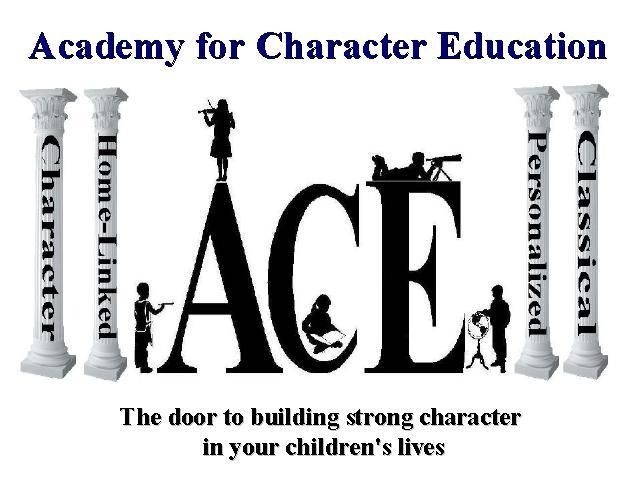 			Student & FamilyHandbook2020-2021 School Year Mailing Address: 195 N. 6th Street, Building “C”Cottage Grove, OR 97424Main Campus Phone (541) 942-9707   Fax (541) 942-7884Rhetoric Campus Phone (541) 833-0289www.AceClassicalEd.orgRevised & Updated 8/21/2020Academy for Character Education OFFICE HOURS September through June: School Community Day Tuesdays & Thursdays of each month + 4th Week Tuesday8:00 a.m. - 5:00 p.m.July & August: Tuesdays 10:00 a.m. - 5:00 p.m.(Other times only by appointment with Administration)POLICY DISCLAIMERPlease note: Any policy in this handbook is subject to change. Updated handbook policies are available in the online version of the handbook (www.AceClassicalEd.org).ACADEMIC DISCLAIMERACE Charter School offers an academically challenging, college preparatory curriculum.   The school staff works together with families and students, to create an educationally stimulating environment - one that is scholastically rigorous, comprehensive, and intensive.  As such, ACE Charter School will not effectively meet the needs of all families.  STUDENT EXPECTATIONSAll students are expected to do their best at all times. ACE is not a school of entitlement but a school of choice with minimum participation standards. Students who repeatedly fail to show progress, turn in assignments, or maintain attendance may be asked to return to their district of residence. 100	PROGRAM OVERVIEW	101 	 Mission	102	 Philosophy	103	 Program Goals	104	 Annual Schedule	105	 Equal Access	200     ORGANIZATION	201	 Families	202	 Board Of Directors	203	 Administrative Staff	204	 Instructional & Support Staff	300     STUDENTS	301     Fees & Deposits	302    Full-Time Students	303	Distance Learning for Full-Time Students	304      Program Offerings	305	 Resident District	306	 Assessments	307	 Grades	308	 Transportation	309	 Extra-Curricular Activities Eligibility	310	 Student Body Cards	311	 Student Records	312      Withdrawal	400    SPECIAL NEEDS STUDENTS	401      Child Find Process	402	 Previously Identified Students	403	 Resident School District Provides Services	404	 Special Education & 504 Students’ Work	405	 Special Education Student Behavior	500     SCHOOL COMMUNITY DAY	501     Dress Code	502     School Supplies	503     Emergency Closures & Drills	504     Attendance	505	 Tardiness	506	 Closed Campus	507	 Visitors	508	 Electronic Devices & Phone Use	509	 Schedule	510	 Character Chore Assignment	511	 Code Of Conduct	512	 After-School Student Supervision	513	 Home-Linked Assignments	600      REWARDS & RECOGNITION	700      INSTRUCTIONAL EVENTS	701	 Eligibility To Attend Field-Trips & Special Events	702	 Instructional Event Costs	703	 Behavior	800     MISCELLANEOUS INFORMATION	801	 Valuables & Lost And Found	802	 Harassment	803	 Public Records Request	804	 Conflict Resolution	805	 Chain Of Command Appeals	100				PROGRAM OVERVIEW101 		MissionThe mission of ACE is to develop and enhance strong character by working collaboratively with families, utilizing an integrated classical curriculum, and personalizing education to challenge students academically.102		PhilosophyACE believes students are best prepared as moral, productive, contributing members of our world when trained cooperatively by family and school in an atmosphere expectant of constant ethical behavior and scholarly efforts.  102.1		Four PillarsThe pillars of ACE’s comprehensive college preparatory educational program are: integrating character year-round into school, home, and life;working collaboratively with families as partners; utilizing an integrated classical curriculum; and personalizing education to challenge each student. 103		Program GoalsGraduating young men and women with strong moral character, minds expanded through extensive reading from historically and culturally rich literature, possessing solid skills in writing, speaking, and mathematics, with knowledge of the various scientific disciplines, and having developed personal interests is the school’s objective.103.1		CharacterThe purpose of an ACE education is to instruct the student’s character to be responsible for his/her own actions.  The academics provide the tool for training students to be punctual, attentive, obedient, diligent, etc. throughout their future lives.103.1.1	Four Year Character Trait Rotation103.2		AcademicsACE utilizes books on classical education such as The Well Trained Mind, The Latin-Centered Curriculum, The Core, and Norms and Nobility as guides for a sequential, interdisciplinary, structured curriculum designed to give all K-12 students the advantage of a solid foundation in a liberal arts, college-preparatory education.  The demanding, classically-thorough curriculum includes core academics and is shaped by these priorities:Clear expression in writing and speakingExtensive vocabulary provided through Latin studiesBroad historical and cultural perspective Strong foundation of mathematics and scienceACE curriculum is a language arts and humanities intensive program structured on a four-year rotational schedule. All regular SCD and homeroom math tutoring curriculum, as coordinated with the students’ Academic Dean, must be completed.103.2.1	Classical EducationClassical education’s Trivium consists of grammar, dialectic, and rhetoric stages in student academic development.Logic and rhetoric are often taught in part by the Socratic method in which the teacher raises questions and the class discusses them. By controlling the pace, the teacher can keep the class very lively, yet disciplined.GrammarThe Grammar Stage focuses on language skills -- primarily reading and the mechanics of writing. An important goal of grammar is to acquire as much vocabulary as possible across the curriculum. Very young students learn this vocabulary by rote, especially through the use of chant and song. Their minds are often referred to as "sponges" that easily absorb a myriad of facts. Classical education traditionally includes the study of Latin and Greek; at ACE, all students, grades one through high school, study Latin.  Latin studies reinforce understanding the grammar of languages and permit students to reach the goal of reading Western Civilization’s classics in the words of the authors. The Grammar stage refers generally to the elementary school years.DialecticDialectic (or logic) is discussion and reasoning by dialogue as a method of intellectual investigation. The traditional text for teaching logic was Aristotle's Logic. In the modern renaissance of classical education, this dialectic stage refers to the middle school or junior high school student, who developmentally is beginning to question ideas and authority, and truly enjoys a debate or an argument. Training in logic, both formal and informal, enables students to critically examine arguments and to analyze their own. The goal is to find out why something is true, or why something else is false, in short, reasons for a fact.RhetoricRhetoric debate and composition (which is the written form of rhetoric) are taught to somewhat older (often high school aged) students, who by this point in their education have the concepts and logic to criticize their own work and persuade others. According to Aristotle "Rhetoric is the counterpart of dialectic." It is concerned with finding "all the available means of persuasion." The students learn to persuade others with these facts, and succeed in the persuasion. Students learn to reason correctly in the Dialectic stage so they can then apply those skills to Rhetoric. Students read original source documents and learn to present their arguments well.103.2.2	Portrait of an ACE Graduate103.4		Extra-Curricular ActivitiesStudents are encouraged to develop individual interests.  To this end, Supplemental Instructional Funds (SIF) provide full-time students with monies for instruction and supplies related to these interests.  Such elective activities are not considered part of the general curriculum (See 700).104		Annual ScheduleThe school year begins July 1 and ends June 30.  No services or funds may be rolled over from the previous school year into the new school year.  The required days of attendance are listed below. Parent & Student OrientationWeeks 1-29 School Community Days (SCD) held on Tuesdays and Thursdays (each three-week SCD cycle is typically followed by one week off with the exception of two weeks for Spring Break and Christmas Break).  Week 30 (held on a Thursday) is finals and dress rehearsal for the Year-End Program.The Year-End Program and graduation (if applicable) is also held on Week 30 (Friday);Week 31 for AIMs as scheduled by student’s Academic Dean;1-2 math sessions in July and 1-2 math sessions in August.  For grades 3 & up, state assessments (see ACE calendar for grade levels and dates required testing is scheduled in April & May)PSAT exams for D3 and Rhetoric students under grade 12.AP® retreat (required for students taking ACE provided exams) & exams for students enrolled in AP® courses (see ACE calendar for scheduled dates)104.1		Quarterly Hour LimitsThe Oregon School Year is divided into four quarters:First Quarter: July 1 to September 30Second Quarter: October 1 to December 31Third Quarter: January 1 to March 31Fourth Quarter: April 1 to June 30For full-time students in Grades 1-12, the total allowable school year hours are 1050. During each quarter, these students may record up to 262 hours of instructional services, supporting activities, and completed assignment hours. Half day kindergartners and part-time students may only record half this number of hours.  Unused hours from any quarter may not be accumulated for use in later quarters.  105		Equal Access105.1 		Equal OpportunityACE Charter School admits students of any race, color, sex, gender identity, marital status, sexual orientation, religion, national and ethnic origin, age or disability to all the rights, privileges, programs, and activities generally accorded or made available to its students.  It does not discriminate on the basis of race, color, sex, gender identity, marital status, sexual orientation, national and ethnic origin, age or disability in administration of its educational policies, admissions policies, and programs or hiring practices.105.2		ReligionACE is state-funded, and as such cannot offer religious: 1) sponsorship, 2) financial support, 3) active participation, 4) materials, or 5) instruction.  ACE recognizes the right of every student to freely express his/her religious beliefs as guaranteed by the Constitution’s First Amendment.200					ORGANIZATION    ACE Charter School is a DBA of Home Scholars’ Academy of Oakridge & Westfir, a 501(c)(3) non-profit corporation.  Charter schools are innovative public schools providing choices for families.  Organizational Chart200.1		DonationsAs a 501(C) 3 entity, the Academy for Character Education accepts donations. Receipts are provided for tax purposes.  Donations should be submitted to the Business Manager.201		FamiliesThe school is organized to meet the needs of the families whose children attend.  Families are encouraged to bring to the administration’s attention any reasonable concerns they have; this may be done by contacting the Administrative Staff and by completing appropriate forms and following the procedures in place (see 904 & 905).201.1 		Volunteers/Non-Essential AdultsDue to safety protocols and limited space, volunteers and non-essential adults will not be allowed on campus.  202		Board of DirectorsAn elected board oversees the school and is comprised of four to seven people: president, vice president/ treasurer, secretary, and from one to three members-at-large.  The board is governed by the bylaws of the parent organization, Home Scholars’ Academy of Oakridge & Westfir, and the Oregon Public Meetings & Public Records statutes.  202.1		ElectionsA nominating committee of member families, staff, and current or former board members nominate individuals to serve on the board.  These nominations are approved by the sitting Board of Directors.  Terms of office are two years with no limit to the number of terms a board member may serve.  Board vacancies caused by resignation are filled as soon as possible during a board meeting by a simple majority vote of the sitting board. Employees may not serve as voting members of the board, but only in advisory capacities, while husbands and wives serving on the board share one position and one vote.  202.2		MeetingsMonthly board meetings are held in accordance with the laws governing public meetings.  The tentative meeting dates for the entire year are listed on the school calendar. Agendas are posted at the ACE facility at least 24 hours in advance of a meeting.  At least one week prior to a board meeting, individuals wanting to address the board must submit in writing to the board chairman the individual's name, phone number, & a summary of his/her topic.  The board chairman will contact the administration to discuss the topic in an effort to discern whether the item is one appropriate for board attention or better handled by another avenue.202.3		DutiesThe board’s primary duties include hiring and evaluating the administrative staff, approving the budget and school calendar, and updating policies and procedures.203		Administrative StaffDay-to-day school operations are facilitated by ACE Charter School’s administrative staff.  The Business Manager handles financial matters.  Screening of prospective employed staff, formulation of annual budget and calendar, and oversight of instructional and support staff are the main jobs of the administrative staff.204		Instructional & Support StaffMembers of the instructional staff teach SCD classes, and/or provide homeroom math tutoring and elective instruction.  The support staff oversees the library, Character Chores, the ACE website, etc.300					STUDENTSStudents between the ages of 5 (by September 1) and 21 (who have not yet earned a diploma) may attend ACE even if the school is not in their resident district. Providing there is space available in the student’s grade and/or Trivium Level, the school is open to any student who applies, completes all admission documents and registration requirements, pays the Textbook/Uniform Deposit, the Activity Fee, and any past due fees, and is formally accepted.  Students are accepted on a first-come, first-served basis determined by ACE’s receipt of completed admission documents.  When space is unavailable, families desiring their student be enrolled must complete the Registration Form; this notifies ACE of their intention to take the next available slot.301		Fees & Deposits301.1         Activity Fee- waived for 2020-2021 school yearEach year the school assesses an activity fee for each student. These fees are used to provide additional educational opportunities for students.  The fees cover field trip expenses, as well as supplies for crafts and science experiments.  The fee is listed on the Enrollment Check List and is due prior to the student taking his/her placement tests.  Students will not be tested if this fee is not paid. New students withdrawing before September 1 will be charged a $50 testing fee; the remainder of the deposits will be refunded as no books/materials have been dispersed. Refunds may take up to two months to process during the summer.301.2		Textbook & Uniform Costs- waived for 2020-2021 school yearThe costs of any student books or uniforms lost or damaged during the school year will be subtracted from the student’s SIF account.  By June 30, all books and uniform pieces not needed the following school year must be received by ACE. The cost of any books or uniforms not returned or not returned in usable condition will be charged to the family whose student was responsible for the loss or damage.  Any student withdrawing prior to the end of the school year may keep his/her consumable materials including booklets and CDs and a $50 fee will be deducted from his/her Textbook deposit.When a student withdraws during the school year and returns all their books, materials (excepting consumables), and uniform pieces, ACE office staff must verify each item returned.  This may take as long as three months from the time all the returns are submitted.  Disputed items (the family states the item was returned but the data base does not validate that claim) must be searched for; when this occurs, another month or more may be necessary.  In addition, at ACEs’ discretion, when students withdraw or graduate, yet other family members are still enrolled, ACE may retain the student’s textbook fees until all the family members have 1) graduated or 2) withdrawn. 302		Full-Time StudentsFull-Time enrolled students are defined as students who receive ACE’s comprehensive education.  No full-time ACE student is considered, by the Oregon Department of Education, to be homeschooled.  302.1		Full-Time Student Enrollment ProcedureConfirmed enrollment for full-time students occurs when a family completes the following procedure:Registration: The registration form is available online.  It must be completed with all required information and submitted electronically.  Returning Students: Each school year between April 1 and May 1, returning student’s families must update their registration form.  Failure to submit the completed forms may result in returning students forfeiting their enrollment slot.New students: Students wishing to attend ACE for the first time must complete the registration form along with the required Activity Fee and Textbook and Uniform Deposit, if applicable.  Space Available: To maximize student success, ACE has a limit on the number of students for each class.  Space will be allotted based on the following criteria.Returning Students: Space will be allocated for returning students based on their promotion to the next grade and applicable level.  Slots will not be held in two levels.Siblings: If space in a class remains after currently enrolled students’ slots are determined, siblings of those students receive remaining classroom space. Should a sibling enroll, withdraw, and then later wish to re-enroll, they will be added to the wait list if no space is currently available.Lottery:  If there are spaces available for all those students whose registration form was received on time, they all will move to complete admission status.  If more students for whom registration forms have been submitted than classroom space is available, the ACE administration will conduct a lottery.  Students’ names will be placed in a hat, and the administrative staff will fill remaining spaces with the first student’s name pulled from the hat, and so on.  When a student name is selected, the family is called, and given 24 hours to accept the opening.  If they decline or fail to respond, ACE moves to the next name on the list.  Waiting List: Remaining names from the Lottery will be maintained on a waiting list should space become available.  Additional registration forms are accepted throughout the year and names added to the waiting list.  Should space become available in a particular classroom, the waiting list will be consulted.  302.2		Finalizing AdmissionAdmission is finalized when:Student’s parent attends the ACE Parent Orientation, and student attends ACE Student Orientation; Student’s parent submits the completed ACE registration form (provided on or before the ACE Parent Orientation); ACE staff is available to assist in completion of these documents;Required Textbook/Uniform Deposit and Activity Fee are paid and, for returning students, any past due balance is paid, if applicable; andRequired Summer HLAs are submitted.302.2.1	Summer InstructionFor students who enroll during the summer (July & August), 701 may be waived for tutoring or math classes occurring in those months or until Placement Testing occurs. Summer HLAs may be waived or modified by the student’s AD.  302.3		Placement Tests Initial assessments using ACE curriculum-specific placement exams ensure students are working at the correct level.  Both new and returning students are required to take placement and progress tests.  Returning students are tested on Weeks 27-29.  New students are tested on Week 31.302.3.1	Newly Enrolled StudentsPre-Requisite Reading Ability According to Level: 	Trivium Level				General Grade Level	    Reading Level Pre-Reader 				Kindergarten		    Non-readers	Grammar A				Grade 1/2		    Early Reader/Bob Books Set 1Grammar B				Grade 2/3		    Intermediate Beg./Bob Books Set 3Grammar C 				Grade 3/4	    	    2.9Grammar D				Grade 4/5		    3.9	Dialectic 1				Grade 5/6		    4.9Dialectic 2				Grade 6/7		    5.9Dialectic 3				Grades 7/8		    6.9Rhetoric 				Grades 9 – 12		    8.9In addition, no students will be considered for the Pre-Reader class unless he/she is able to completely toilet him/herself.  Teachers or other parents are not allowed to perform this task for a student unless the student is on an IEP (Individual Education Plan).Families may request alternative placement to accommodate a student’s needs. ACE reserves the right to deny a placement choice or make a placement change depending on student’s ability to complete assignments, state assessment scores, reading comprehension test results, student’s demonstrated maturity level, and current instructor/administration input.302.4		 Meetings/ConferencesDuring enrollment, a student’s family collaborates with the student’s assigned Academic Dean (AD) to set the student’s Academic Instructional Marks (AIM).During AIMs meetings, the student’s AD reviews placement and progress assessments and determines, for each SCD academic subject, the appropriate level.  SCD, homeroom math tutoring, and elective opportunities are addressed.  All students in grades kindergarten through twelve and their families are encouraged to discuss the student’s interests, talents, and goals.  Subsequently, staff may present specific suggestions to the student and his/her family about possible enrichment opportunities to develop these areas.  To complete student’s AIM goals, ACE provides weekly School Community Day classes, Homework Club, and some electives. 302.4.1	Proposed Meeting SchedulePre-Reader	 		2-3AIM meetings per yearGrammar & Dialectic	2-3 AIM meetings per year Rhetoric	 		3-4 AIM meetings per year 302.4.2	Additional Meetings with Academic DeansADs are available for additional conferences with families.  It is recommended families schedule appointments to ensure their student’s AD is not previously booked.  Suspension, excessive absences or tardies, or the need for additional academic assistance will result in further conferences being scheduled at the AD’s request. 302.5		End of Year Grade Promotion Previously enrolled ACE students must meet the following criteria for grade-level promotions:Demonstrated good character by faithful completion of assigned Character Chore;Complete and submit all Home-Linked Assignments (HLAs);Have a final grade of “C” (70%) or better in all SCD subjects; if student’s final grades are failing, make up work can be assigned to bring the grades up;By announced date, complete & submit Health & PE Standards.302.5.1	Additional SCD Trivium Level Promotion Criteria In addition to 302.5, returning students must demonstrate their ability to succeed at a SCD level through the skills listed below. Skills are discussed with Academic Deans and special needs are accommodated.Pre-Readers moving to Grammar A Level must:Read beginning level book (such as Bob Books Level 1);Write spelled-out word (can recognize and write letters that are spoken);Have memorized all Pre-Reader Recitations;Recited 0 X 0 through 0 X 12 times table.Completed Character Fair projectGrammar A student moving to Grammar B must:Read intermediate-beginner book (such as Bob Books Level 3);Test at grade 1.5+ in ACE Spelling Program;3)  Use correct pencil grip;4)  Write in cursive;5)  Have memorized all Grammar A Level Recitations;6) Recited assigned times tables (0’s, 1’s, 2’s, 5’s & 10’s).7)  Completed Character Fair projectGrammar B student moving to Grammar C must:Read at 2.9 + grade level;Use correct pencil grip;Write in cursive;Have memorized Grammar B Level Recitations;Correctly write sentences;  Test at grade 2.5+ in ACE Spelling Program;7)  Recited assigned times tables (0’s, 1’s, 2’s, 3’s, 4’s, 5’s, 6’s, 7’s, & 10’s).8)  Completed Character Fair projectGrammar C student moving to Grammar D must:Read at 3.9+ grade level;Use correct pencil grip;Write in cursive;Have memorized Grammar C Level Recitations;Correctly write paragraphs;Test at grade 3.5+ in ACE Spelling Program;Recited assigned times tables (0’s through 12’s).Completed Character Fair projectGrammar D student moving to Dialectic 1 must:1) Read at 4.9+ grade level;2) Write in cursive;3) Have memorized Grammar D Level Recitations;4) Correctly write paragraphs;5) Test at grade 4.5+ in ACE Spelling Program.6) Passed 5 minute 100 multiplication facts test (0 X 0 through 12 X 12).7) Completed Character Fair projectDialectic 1 student moving to Dialectic 2 must:1)  Read at 5.9+ grade level;2)  Write in cursive;3)  Have memorized Dialectic 1 Level Recitations;4)  Correctly write multi-paragraph one page composition;5)  Test at grade 5.5+ in ACE Spelling Program;6)  Passed 5 minute 100 multiplication facts test (0 X 0 through 12 X 12).7)  Completed Character Fair projectDialectic 2 student moving to Dialectic 3 must:1)  Read at 6.9+ grade level;2)  Write in cursive;3)  Have memorized Dialectic 2 Level Recitations;4)  Correctly write multi-paragraph two page composition;5)  Test at grade 6.5+ in ACE Spelling Program;6)  Passed 5 minute 100 multiplication facts test (0 X 0 through 12 X 12).7)  Completed Character Fair projectDialectic 3 student moving to Rhetoric Level must:Read at 8.9+ grade level;Write clearly in cursive; Have memorized all Dialectic 3 Level Recitations;Write 5 paragraph essay;Test at grade 8.5+ in ACE Spelling Program;Passed 5 minute 100 multiplication facts test (0 X 0 through 12 X 12);Completed Character Fair projectCompleted Saxon Algebra ½.Students who exceed on the state assessments in a particular subject area will be considered for advancement beyond their age-appropriate grade level in that subject area.  Additional considerations are consistent, timely, and accurate completion of HLAs, and current instructor/administration input.  Maturity of student will also be considered; class materials were designed for the maturity level of the appropriately-aged students and will not be compromised by admission of an underage student.  For most advanced students, advancement in one or two classes is preferable to placement across the board in a higher level.302.5.2	Mid-Year SCD Level Promotion for Enrolled Students To advance to the next Trivium level for one or all SCD classes (providing space is available), a student must meet all the above criteria, and, in addition, for one complete term or more, meet the demands of their current level by: Satisfactorily completing all SCD HLAs for all subjects;Maintaining a “B” or better grade point in every subject.Families desiring mid-year SCD level promotions must submit their request in writing (by email or hand-delivered to ACE office) to the ACE administration.  In conference with the affected ADs, the necessary data will then be collected and assessed.  Within two weeks, the family will be apprised of the school’s decision.  Typically, mid-year promotions will only occur during winter or spring break.As per Oregon statute 581-022-1130(2)(d) students younger than ninth grade may earn high school credit by successfully completing the full course of study for any Rhetoric level course.  302.5.3	Initial Grade Level PlacementUnless placement testing indicates a student is behind one or more grade levels in math or reading, students enrolling in ACE will initially be ODE registered at the grade level indicated by their previous state or benchmark assessment record (i.e., if a student took, in the previous school year, the seventh grade state assessments, he/she will be registered as an eighth grader) and the results of their placement tests.  Grade level questions should be brought to the attention of the Principal. 302.6		Rhetoric Students and GraduationRhetoric students should refer to ACE Graduation Workbook & Resources for the graduation criteria.  They are required to follow the credit schedule as stated in that publication, earning credit by attending all SCD classes or equivalent classes unless a waiver has been obtained from the ACE Board.   For class advancement, Rhetoric students must accumulate the following credit totals as recorded on their ACE Diploma Worksheet:7+ = Sophomore14+ = Junior21+ = Senior28.5 specified credits, passed all required Oregon state assessments = Graduate302.7 		Graduation In conjunction with the Year-End Program, ACE conducts a graduation ceremony for all qualifying students.  Valedictorian will be selected based on highest, weighted GPA of completed high school graduation requirements and college course work. Salutatorian will be chosen based on second highest, weighted GPA of completed high school graduation requirements and college course work. 303		Distance Learning For Full-Time StudentsDue to limited space ACE is sometimes unable to serve all the students desiring enrollment.  As a result, these students may choose to enroll in Distance Learning while awaiting an opening on campus.  As it would be difficult for a student to step into a full-time classroom slot unless completing the regular required work, these students will participate in the following aspects of the school program:SCD classes AD oversightJupiterEd accountsComplete curriculum Monthly reward to qualified studentsField trips, eventsOregon State Assessments304		Program OfferingsACE offers the following educational choices:ACE Preparatory School, an on-site K-12 school.  ACE Honors, an on-site 9-12 college and scholarship focused school.ACE Foundations, an off-site K-12 school.305		Resident DistrictRegardless of where a student lives, ACE students are members of the student body of the South Lane School District.  For extra-curricular activities, all students remain part of the student body of the districts in which they reside (see 309).  ACE is an approved OSAA school.306		Assessments306.1		Smarter Balanced/OAKSSmarter Balanced and Oregon State Assessment Testing (OAKS) is required in grades 3 through 11 and for any student grade 12 who has not met for each eleventh grade assessment (math, reading, writing, and science).  If a student does not “Meet” or “Exceed” the standard set by the state, he/she is required to retest the allowable number of times (two times for OAKs).  Generally, testing is scheduled for non-SCDs; however, in the event a student is not able to take tests on another day, ACE staff provides special testing accommodations on SCD.Any student failing an assessment on his/her first try will be evaluated to determine if, on his/her second attempt, he/she may qualify for other testing accommodations.  If determined that other accommodations will prove beneficial to the student, the ACE Assessment Coordinator will schedule a one-on-one session with the student.306.2               Advanced Placement® Courses and TestsACE offers Advanced Placement® and other options for Rhetoric students to gain college credits prior to graduating from ACE.  Some classes may have pre-requisites.  If no grant funding is available, on Week 6, students taking Advanced Placement (AP®) exams are required to pay a $10 per exam fee (use of SIF is permitted); ACE will pay the remainder of the test fee for any course related to a SCD class for students meeting the following criteria: 1) be an ACE full-time Rhetoric student; 2) completed all the work assigned for the course; 3) received a B (80%) or better in the first 2 terms of the course; and 4) by Week 22 have no remaining missing assignments from terms 1-2.  An ACE student not meeting these requirements may choose to take the test, but he/she will pay for the entire exam by utilizing his/her SIF account or out-of-pocket.306.2.1                   AP RetreatStudents taking an AP exam paid for by ACE must attend the AP retreat and pay the retreat fee.  The fee may be paid for from earned SIF. Other sources of funding may be available and students will be notified if retreat fees will be waived.306.2.2                   Other AP TestsStudents taking other AP® Tests who have completed all the work assigned and received a B (80%) or better in the course will have half of their test fee paid by ACE with the remainder paid from the student’s SIF account or out-of-pocket. 306.2.3                   College Class Scholarship Fund (need to discuss)ACE has established funds to support full-time junior and senior Rhetoric students who have completed all or the better part of their ACE diploma requirements, are working toward earning college credits, who are passing all classes, and/or who have specialized interests in classes which ACE does not offer.  Juniors qualify for one college class a year (up to $800) and seniors qualify for one college class a term (up to $800/term).  Books and materials may be paid for via SIF reimbursement.307		GradesJupiterEd, an on-line grading system, is available for families to track the status of their student’s assignments and grades.  SCD students must complete all assignments and are graded using the following percentage scale:90% - 100%	A80% - 89%	B70% - 79%	C0% - 69%	F307.1 		Academic Expectation:Frequently, the problem of low grades is also related to poor work habits. If a student has enrolled in classes but does not participate by submitting assignments on time and completed to the best of his/her ability, the student may be recommended for non-continuation and referred to their district of residence. Students are notified in writing and have one full semester to show improvement. In addition, if students have a missing work report of 20+ assignments, the students’ Academic Dean will schedule a meeting with the parent, student, and administration to discuss a plan for improvement.The administration may make an exception to the above rule for students with identified learning disabilities or for students who demonstrate a high level of motivation and have strong parent involvement. Parents may apply to the school for a waiver of this requirement but the key consideration will be the demonstrated effort of the student. Administrators will take into consideration the student’s grade performance, potential for future improvement, ability to fit in with the school’s curricular path, and input from the teachers, parents, and student. Students scoring below 70% are not prepared for new concepts or lessons.  In these cases, the teacher has the discretion as to how learning recovery is to be brought about.  The instructor may require the student to make lesson corrections, take additional oral assessments, re-take tests to improve scores, produce extra credit work, attend Homework Club, or redo the entire course.  Work submitted late will result in a 10% grade reduction for each week late.  This is also applicable for carelessly completed work needing to be redone.307.2 		Student Responsibilities:Accept responsibilities regarding behavior and academic participation. Complete all assigned work. Turn in all work in a timely manner. Take good care of all school property including textbooks, library books, calculators, furniture and computers. Be on time to class or appointments. Ask the teacher for help whenever an assignment is not understood. Follow all handbook guidelines for dress, technology and behavior when on campus. 307.3 		SCD Grades:SCD teachers use the following grading standards for overall course grades: 70% 	HLAs 30% 	quiz and test grades.307.1.1	General SCD Assignments Grading CriteriaWritten HLAs20% Basics5% - Correct labeling: complete student name, SCD Week assignment is due, & SCD subject (Science, Language Arts, Humanities, or Latin)10% - Neatness: completed in legible cursive5% - Format: margins on both sides of the paper & written on every other line20% ConventionsSpellingPunctuationCapitalizationCorrect word usage (i.e., subject-verb agreement, pronoun case)60% ContentVocabularySentence structureThoughts expressed Cornell note-taking, maps, & drawings10% BasicsCorrect labeling: complete student name, SCD Week assignment is due, & SCD subject (Science, Language Arts, Humanities, or Latin)Neatness: completed in legible cursive or manuscript for maps, graphs, or chartsCorrect media (i.e., colored pencils when required)90% Accuracy of informationRecitationsNumber of poetry lines multiplied by 3 & number of prose lines multiplied by 6 = points representing 100%100% if presentation is perfect & no helps were required10% presentation (posture – standing tall with hands clasped behind back, good enunciation,  & eye contact)5% off for every help (Pre-Reader & Grammar students get one help per stanza without losing any points)Dialectic 3 & Rhetoric - 2.5% off for every pause 307.1.2	Pre-Reader Grading PolicyACE does not give “A”, “B”, “C”, and “F” to Pre-Readers.  Rather, these students receive “P” for “Passing” or “T” for “Try again”.  
307.1.3 Rhetoric Grading PolicyAll submitted work must be 100% complete and received electronically or stapled with the HLA sheet in the front (per subject).  Incomplete work is recorded as incomplete (INC) and receives no credit until the whole packet is complete per subject.GRADE DEFINITIONS90+ = Excellent & on time80% = Adequate70% = Minimal**Teacher-specific definitions of the above are found in each class's syllabus.OVERALL GRADE70% HLAs & Assignments30% Quizzes, Presentations & TestsTYPES OF ASSIGNMENTS1) Straight percentageSome assignments have a set of answers given, and those are most often graded by a straight percentage (for example, 74/80).2) Written/typed assignments60% Content20% Growth/Maturity20% Loveliness3) Oral work15% Pronunciation, Posture, Expression15% Level of Memorization70% Accurate Content4) ParticipationTeachers often award points for participation in a variety of ways.RecitationsPoetry: 100% of grade = Number of lines memorized x 3 Prose: 100% of grade = Number of prose lines x 6Then, if necessary, up to 10% off for presentation (posture, voice, etc.)Then, if necessary, 5% off for every helpThen, if necessary, 2.5% off for every pauseWRITTEN FEEDBACKAssignments also receive written feedback on them from instructors, which are very valuable to students who would like to know how to improve.COMMUNICATIONInstructors expect students and families to communicate with them about grades, assignments, feedback, and/or to solve challenges that come up.  These communications do not affect a student's grade.
307.1		Math Teachers Math teachers determine students’ grades using the following standard:HLAs (50% of student's total math grade):Students will receive a 10/100% on their week's lessons when they come to math class with all of their assigned lessons completed & all corrections made;Students will receive a 9/90% on their week's lessons when they come to math class with all work completed with the exception of one incomplete problem per lesson reserved for help with the tutor; For work that has not been corrected by a parent, tutors should note this in the JupiterEd comments box ("Not corrected by parent"), and grade the assignment, giving the student a straight percentage (# correct/total #problems= %); student loses the prerogative to improve grade by making corrections;If student needs consistent help with concepts, refer student to the ACE office to obtain the appropriate Saxon Math CD-Roms.Monthly Teacher-Proctored Math Tests (50% of student's total math grade):Only correct answers are given whole points.  No half points are awarded with the exception of questions clearly marked with 2 parts (e.g., A. & B.);Students receive a straight percentage grade -- #correct/Total # problems= % Correct; answers must include correct labels (e.g., km, miles, sq. ft), decimals correctly placed, proper format, etc. In the event a student fails a math test and retakes it, the two scores will be averaged together unless the first score is higher than the second score.  If that occurs, the first score will stand.ACE-Proctored Final Exam for Credit (counts as regular monthly exam):To collect high school credit in math, ACE students must take a final exam during fourth week Homework Club or other specified times, as arranged with their Academic Dean.Students who wish to finish a credit in June will take the exam on Week 30 or 31 at ACE, as arranged with their Academic Dean.The test will be the final or one of the last few from the book. JupiterEd EntriesSample of JE entries:To facilitate differentiated math instruction, a student scoring 90% or better on his/her monthly math test is only required to complete every other problem of his daily math assignment – odd numbered problems on odd numbered lessons and even numbered problems on even numbered lessons.  Monthly math tests are proctored by the student’s math teacher, are taken with no assistance, and are graded on the straight percentage – number of correct answers divided by the number of possible answers.307.2		Term Report CardsTerm report cards are provided by the student’s AD either at a scheduled AIM meeting, by mail, or hand-delivered to the parent.  308		TransportationTransportation to and from ACE Charter School, elective activities, or instructional events is solely the families’ responsibility.  Families will be given a specific drop off time to ensure enough time is provided for health screenings in the parking lot before students are admitted into the school.309		Extra-Curricular Activities EligibilityFor students who are residents of the South Lane School District, participation in extra-curricular activities such as athletics is open by following District policy as applicable for any other District student.  Out-of-district students must contact the school district in which they reside to obtain information about extra-curricular eligibility.310		Student Body CardsAt the beginning of the school year, depending on availability, students may receive an ACE Student Body Card.  Replacement cards are not available.  These cards may be used for a discount at various locations, LTD bus passes, interscholastic sports, etc.  311		Student RecordsOregon schools maintain two types of student records: academic records and confidential records.  The ACE administrative personnel maintains charge of these.311.1		Student Work SamplesMonthly and/or quarterly student work samples are kept in individual student files.  These samples are compiled by the ADs, Homeroom Math Tutors, and/or instructors.  311.1.1	Copies of Work SamplesFamilies should make any desired copies of work prior to submission by the student.  Once work samples are filed with ACE, copies of these samples are available to parent at the prepaid cost of twenty-five cents per page and the hourly rate paid to the staff person making the duplicates.  311.2		Parent Notification Regarding Student Records Upon ACE receiving notification of student enrollment in a different institution and a written request sent directly from the institution, an official transcript or copy of the permanent record is sent to that school.  Phone requests from the institution or parental requests will not be honored.  Once the official request is received, Oregon state law allows 10 business days before student records must be sent.Parents may request copies of student records for a prepaid fee of twenty-five cents per page and the hourly rate paid to the staff person making the duplicates.  ACE will provide copies within 45 days of receiving a parent’s written request for records.  Any behavioral tests in a student’s file may only be viewed in the presence of a school psychologist. Families may file a complaint with the Office of the Secretary of Education if they believe ACE Charter School has failed to comply with the requirements of Public School Law 93.380.Parents may request an appointment with the principal to examine their child's records, and, additionally, have the right to a hearing with ACE staff, should they wish to challenge the content of those records. 311.3		Records WithheldNonpayment of school fines or fees, or failure to return all ACE materials, may result in the withholding of student records and grade reports; however, ACE will work with the family and student’s new school to supply requested records as soon as possible directly to the school. 312		WithdrawalStudents are officially withdrawn from ACE under the following conditions.312.1		Parent InitiatedParent must submit a completed Withdrawal Form when removing their student from ACE.  Until such time as this form is submitted to the ACE office, the student is considered a member of ACE student body, and all applicable rules apply.  After receiving the Withdrawal Form, if necessary, the appropriate school district is notified that the student has been withdrawn from ACE.312.2 		ACE InitiatedWithdrawal also occurs when a full-time student is absent two consecutive weeks from SCD and does not submit any of his/her HLA assignments.  This is exempted when A note is submitted by a health practitioner or other advisor verifying illness; or In the case of a verifiable serious family emergency.  If other extenuating circumstances persist, families must contact the administration.Currently enrolled, but not pre-registered, students are officially withdrawn as of June 30th each school year.312.2.1	TruancyFull-time and part-time-waiting-for-full-time students who do not attend SCD or submit required assignments for two weeks will be considered “truant” and appropriate legal measures will be taken with their ESD.312.3		Email Accounts ClosedWithin a few weeks of withdrawing from ACE, family and Dialectic 3 and Rhetoric student G Suite for Education accounts (email, Classroom, Google Drive, etc.) will be closed.  Please ensure you have transferred your files immediately so as not to lose any important records.312.4		Rhetoric Student WithdrawnRhetoric/high school students withdrawn before successfully completing a term will receive an “Incomplete” on their transcripts for that term’s SCD classes; no credit will be awarded for any class not successfully completed.400				SPECIAL NEEDS STUDENTSResident school district, parent, and staff following South Lane School District procedures perform “Child Find” (identifying students with possible special needs).When a student qualifies for special education (SPED), ACE follows South Lane School District policy regarding the student’s Individual Education Plan (IEP) Placement.  IEP goals are discussed during AIM meetings at the onset of the enrollment process. The 504 Coordinator for ACE is Mrs. Sahnow.  Parents wanting to initiate any services for their student must contact Mrs. Sahnow. 401		Child Find ProcessIf a student is believed to have a disability, the following measures are taken:District is notified and, from parent, written consent obtained to evaluate student; IEP Team meets to determine student’s eligibility, develop IEP, and determine appropriate placement;District must get written parental consent for IEP & initial placement in special education. Parental refusal may result in District resolution attempts but may not include District request for due process hearing.Until students are identified as special education or 504 (Americans with Disabilities Section 504), they are required to complete all work as assigned by their instructor unless otherwise approved by their AD.402		Previously Identified Students For previously identified student new to ACE, ACE takes the following measures:Requests student’s regular and special education records and follows the District’s procedures to attend an IEP meeting conducted using conference calls, video conferencing, or face-to-face conferences;Unless excused, IEP meetings must include the following IEP/Placement Team participants: ACE representative, parent/family member(s), appropriate District representative(s), student’s special education teacher or provider, and instructional evaluation interpreter;If recommended by District, ACE, or parents/family, other individuals possessing expertise or knowledge may also attend IEP meetings;IEP/Placement Team participants review, revise, and document (using ODE approved form) student’s current IEP to address student’s special education & service needs including adapted instruction, supplementary aids and services, modifications, and accommodations to allow student to benefit from the ACE curriculum;IEP meeting culminates with the team determining appropriate student placement.Parents may choose to refuse services by signing the District’s official form.403		School District Provides ServicesUsing its own employees, qualified independent contractors, qualified charter school staff, or a combination of these, the District arranges special education services as outlined in student’s IEP, and, along with the Academy for Character Education, maintains applicable student records.404		Special Education and 504 Students’ WorkAs determined by the student’s IEP or 504 team and ACE staff, special needs student’s work is adjusted as necessary.  405		Special Education Student BehaviorUnless otherwise specifically exempted by his/her written IEP, SPED students must behave according to the ACE expected code of conduct as chronicled in the character traits.  500				SCHOOL COMMUNITY DAYSCD is generally held on Tuesdays and Thursdays for three consecutive weeks followed by one week off (December’s Christmas break & March’s spring break is two weeks) from September through June.  501	 	Dress Code Uniforms have been adopted by ACE to encourage a tasteful and modest learning environment.On SCD Tuesday and Thursday between 8:00 AM and 5:00 PM, students on campus for any reason must be in uniform; waivers will only be granted by appealing in writing to the administration and specifying the extenuating circumstance(s) necessitating any clothing change. To maximize use of current inventory, students may choose to wear either the Tuesday (professional) or Thursday (casual) uniform during the 2020-2021 school year. Students will be expected to wear nice black bottoms (non-ripped pants or skirt; no shorts, leggings) on any given school day, but they can choose their ACE top (white oxford, polo- any school color, sweater and/or blazer).  Any color shoe is acceptable.  ACE provides, at no cost to the family, one complete school uniform each year. All uniform pieces remain the property of ACE & must be returned by June 30 of each school year (unless student will be wearing the uniform in the following school year).  A student not completing the entire school year must return his/her complete uniform in reusable condition or the cost will be deducted from the student's deposits & fees.  If replacement pieces are needed during the school year, and ACE has stock on hand, families may trade for new uniform pieces directly from the school.  If ACE does not have the needed items, ACE or families may order directly from the uniform companies.Other Dress Code information to note on uniform days:• No visible undergarments of any kind allowed; for additional warmth, students may wear white thermal underwear under their shirts (short-sleeved for polos & short or long-sleeved for white oxfords).• No hats/head coverings unless worn for religious or medical reasons.•Should a student arrive minus uniform, the parent will be notified to assist his/her child with changing into uniform; staff is not allowed to undertake this job.  Students not in compliance with the dress code will be removed from the classroom returning only when they are in compliance.  •Unless otherwise notified, all non-SCDs are “No Uniform Required” days, except for the Year-End program & 4th Week Homework Club. Modest casual attire is permitted.  502		School SuppliesTo most effectively and efficiently school at home, before the start of school ACE will send a recommended supply list to families in aid students in completing their weekly Home-Linked Assignments.  ACE supplies all books, HLA folders, and subject dividers.  Families should provide these additional school supplies before Week 1 for their students to successfully complete their assignments.503		Emergency Closures & DrillsIn the event of possible school closure, please check the ACE website or call the school office to determine school closure.  Emergency evacuation plans are posted in each classroom.  As required by the Oregon Department of Education, fire and earthquake drills are periodically performed throughout the school year.  503.1		Fire Drill ProcedureWhen the fire alarm sounds, students quickly form a line and leave the facility by the nearest exit.  ADs walk with the class; classroom aides check bathrooms and other rooms for occupancy.Students must assemble in the parking lot next to the brick building.  They should be grouped with their classmates to facilitate roll by their AD.When released, students are to return to the building in an orderly fashion.504		AttendanceACE operates SCD thirty-two weeks (Tuesday and Thursdays) per year: orientation, SCD, placement testing & AIMS meetings.  Attendance is mandatory.  Field trips are special privileges and optional.504.1		Excused Student Absence ProcedureUnless approved or on a modified schedule, students must attend SCD classes. Lack of participation due to absence will be reflected in grades.  In the event of illness or emergency resulting in non-attendance at SCD, the parent must notify the school office by noon; a message recorded on the answer machine is considered notification.  When this notification occurs, the absence will be excused.When an absence of two weeks occurs due to serious illness, a doctor or advisor’s note is required.   HLAs for those weeks are due within 10 days of the student’s return to school.504.1.1	Students Not To Attend SchoolA student should not come to school if he/she has any of the following signs or symptoms:Fever over 99.9FVomitingDiarrhea (more than one abnormally loose stool in one day, with or without fever)Severe or sustained coughDifficulty breathing or shortness of breathSkin lesions, eye lesions, or rashes that are “weepy” (fluid or pus filled)Colored drainage from eyes or earsJaundice (yellow color of skin or eyes)Complaint of stiff neck or headache with any of the above symptomsHead lice504.1.1.1	Covid-19:See ACE Communicable Disease Plan for more information.  Each school day students and staff will be asked the following questions upon arrival:The screening questions your students will be asked are as follows: In the past 14 days have you or anyone in your household had either of these symptoms: cough, shortness of breath, or difficulty breathing?In the past 14 days have you or anyone in your household had at least 2 of these symptoms: Fever, chills, shaking with chills, muscle pain, headaches, sore throat, nausea, vomiting, diarrhea, or new loss of taste or smell? Have you had any known close contact (less than 6 ft of distance) with someone who has tested positive for COVID in the last 14 days?Have you tested positive for COVID in the last 14 days? If any of the above questions are positive, you will be asked the following question to help with contact tracing:Have you traveled outside of Oregon in the last 3 weeks? If so, when? Where?ACE will be following the guidelines for staff and students put into place by the Oregon Department of Education. Face coverings are required for all students in grades kindergarten and above along with all staff. To the greatest extent possible, students and staff will maintain a social distance of 6 feet inside and outside. Students will be placed and kept in cohorts throughout the day; contact tracing will occur for students that need to leave their cohort for any reason. All surfaces and items will be sanitized after use and multiple times throughout the day. We ask that students only bring necessary supplies to school and leave all personal items home. It may also be useful to have students bring their own specific supplies that can be left at school for their use while there and not transported back and forth between home and school on each school day. Upon arrival, between classes, before lunch and recess and at other specified times, students will be directed to wash their hands and/or use hand sanitizer. 504.1.1.1	Head Lice:School Procedure for Pediculosis (Head Lice): A student found to have live lice or untreated nits will be sent home immediately. Treatment information, school requirements and readmittance provisions will be provided to the parent. Parents will be advised to: Use a lice-killing agent on all family members who have symptoms of infestation. Follow the personal and household cleaning instruction provided by the health-care provider, school nurse, or local health authority. Remove all nits after treatment. Following treatment, the student may be readmitted to school; Parents must either accompany their student to school for readmittance or provide a signed statement that treatment has been completed; The student will be subject to screening by the school administrator or designated personnel to determine the treatment's effectiveness. The student will be readmitted to school or denied admittance, as appropriate. The absence of nits is required for readmittance. In the event the student is not readmitted the parent will be notified; Students readmitted will be subject to follow-up screening by the administrator or designated personnel;  Parents who identify head lice on their student at home are to complete treatment prior to the readmission of their student, as required above. Parents are also encouraged to notify the school of their student's condition so that appropriate preventative measure may be implemented at school. Names will be held in confidence; 504.1.2	Medications/First AidFamilies should administer any medications; however, if the parent is not available, the Office Manager, with written and signed instructions from the parent, may administer a medication.  Prescription medicine must be sent in the original bottle, with the label prepared by the pharmacist and must include the following information: name of student, name of medication, dosage, route, frequency of administration, and any other special instructions.  The Office Manager will complete the medicine log and maintain student confidentiality in regard to medicines; medications are placed in a locked cabinet. ACE personnel provide first aid in the absence or inability of parents. 504.1.3	Student Medication Administration:The school does not supply any drugs including aspirin or Tylenol.Soap, water, band-aids and ice are available for injuries.Over-the-counter drugs or prescription drugs for students must be stored in the office and dispensed by the Office Manager.  A medication form must be completed and signed by the parent prior to any medications being dispensed. 504.2		Sick on SCDIf a student becomes ill at school, and no parent is present, the ACE staff will phone those numbers recorded on the student’s Emergency Form.  The student will be removed from contact with other children until family arrives.504.3		Non-Excused Student Absence All SCD absences are unexcused except for documented illness or serious family emergency.  Family trips are unexcused unless a completed Prearranged Absence Form is submitted to the AD.  On this form, ADs will require students to obtain signatures from their classroom teachers stating required submission date for HLAs and any additional work to be completed in lieu of classroom participation.  504.4		Absentee AssignmentsStudents returning to school after an absence are responsible to submit all HLAs for the week(s) of their absence and those HLAs currently due.  Weekly HLA assignments are available on the ACE website. 505		TardinessTuesdays & Thursdays: Students must arrive by 8:45 AM in order to submit their HLAs and be prepared to begin class at 9:00 a.m. Those arriving on time will receive the appropriate character grade points.  Students are considered tardy if they have not checked in with their AD by 8:45 AM.  Students being dropped off before 8:30 AM are to check in with the office staff.505.1		Excused Tardy Tardies are only excused for emergencies.  A tardy student must be accompanied by his parent to the school office.  A tardy is excused if caused by extenuating circumstances out of one’s control (e.g., flat tire, car not starting, but not oversleeping).  505.2		Tardy Procedures: Student’s AD is notified and office attendance chart records tardy.Tardy is noted in student’s attendance record on JupiterEd.506		Locked/Closed CampusACE operates a locked and closed campus on Tuesdays and Thursdays.  Until SCD classes are over, students are not permitted to leave the building or premises.  Electronic codes are provided to families to enter the premises; codes should not be given out. 507		VisitorsDue to Covid restrictions, visitors will be discouraged unless specific required reasons are given.  Visitors must be screened for health and wear a face covering.508		Electronic Devices & Phone Use Non ACE-issued electronic devices, including cell phones, are not permitted to be used by students on the school premises without Academic Dean approval.  If students have cell phones with them, these are to be checked in upon arrival to the office (PR-D3) or to the Rhetoric Academic Dean (Rh students).  Cell phones may be checked out at the end of the school day.  Students should not have cell phones out at any time during the school day.  Students may have laptops and Chromebooks for school use only.  No social media, chatting, gaming, or other non-related school usage should occur during the school day.  In the event of an emergency, phone the school office to have a message conveyed to a student.  Students will ONLY be allowed to use the school phone for emergencies.  Parents are requested to turn phones to vibrate and only take calls outside of classrooms so as not to disturb instruction.During the time an instructor is on the clock, he/she is not permitted to use electronics for any reason not directly related to the instruction of the student(s) he/she is being compensated to teach.  Staff should refer to South Lane School District policy GCAB for specific regulations on Personal Electronic Devices and Social Media.509		ScheduleSCD Tuesdays and Thursday schedules will be based on specific trivium levels.509.1		Lunch, Snacks, and Birthday PartiesStudents bring their own snacks and lunches to classes. Pre-Readers and Grammar A - D students are to bring a non-messy mid-morning snack. A student forgetting his/her lunch or his/her snack may have one provided for him/her, if available. Students will wash hands before eating lunch and eat lunches at their desk.509.1.1	Birthday PartiesShould a parent desire to give a small party to their child on SCD, he/she should contact his/her child’s AD to make the arrangements.  Generally, this event will be held in the student’s classroom during the morning or lunch break and will consist of small treats or cupcakes along with any simple decorations the family wishes to provide for the teacher to set up.  Due to some students’ allergies, it is imperative that, in advance, the menu be made known to the AD.509.2		Homework Club In an effort to assist all students in succeeding academically, ACE provides Homework Club on Tuesdays and Thursdays from 3:30 until 4:30 p.m., as well as 4th Week Homework Club.  Students may attend voluntarily to receive assistance or be assigned to Homework Club by his/her AD or math teacher (to retake failed tests).  Occasionally, as needed extra Homework Clubs will be provided and students with missing work will be invited to attend those clubs.Any student with failing grades from the previous term will automatically be assigned Homework Club attendance for the next term until he/she is excused by his/her AD.  Students assigned to Homework Club must remain for the entire time unless excused by the student’s AD. Even if it only takes a few minutes for the student to complete any missing work or re-take a test, a student is remanded to Homework Club for the entire hour, unless released by the student’s AD.  Remaining in Homework Club to begin newly assigned work provides an incentive for students to use their checklists to carefully review their work for completeness. Students who are assigned to retake quizzes or tests will be encouraged to spend more time studying. In addition, students that need more time to complete assignments (including math) will be given teacher supported assistance during the regular school day.Fourth Tuesday Homework Club is required for any student with missing HLAs at the end of a three-week cycle unless excused by the students’ AD.  See ACE calendar for dates and times of Homework Club.  Students attending Homework Club must wear their uniform.509.3		Extra-Curricular ElectivesStudents are encouraged to utilize SIF monies for individual electives if academic assistance is not needed. 510		Character Chore AssignmentStudents are assigned duties to be performed each SCD Tuesday and Thursday.  Each student will receive a job description including time to be performed (before, during, or after school), and any necessary supplies and where those are located.  Every SCD, students are required to verify completion of their job by initialing the Character Chore Assignment Page and leaving it in the designated location for the Character Chore Coordinators prior to departing the school.  The Character Chore Coordinators will conduct a building sweep to confirm jobs have been completed.  Based upon the initialed Character Chore Assignment Page and the coordinator’s report, a weekly grade may be given.  Failure to complete character chores may result in a lowered Character class grade.511		Code of ConductACE maintains a strict code of conduct for all members of its learning community.  Punctuality, attentiveness, obedience, respect, and self-discipline must be exhibited. Stealing, lying, cheating, and profanity are unacceptable at ACE. Romantic relationships and public displays of affection are not allowed. The school is a place of high integrity and in keeping with the philosophy of the school, any breach of this Honor Code may result in serious consequences.Stealing involves taking something that belongs to another without his knowledge and prior explicit permission.Lying is the intentional misrepresentation of facts for personal gain, or in order to protect the interests of others.Cheating is any form of academic dishonesty. It occurs when one uses and takes credit for the work of another person, whether the material be directly copied or superficially disguised (plagiarism). Cheating also includes the divulgence of the contents of a graded evaluation.Profanity is socially offensive language, which may also be called bad language, strong language, offensive language, crude language, coarse language, foul language, bad words, blasphemous language, vulgar language, lewd language, choice words or expletives. The use of such language is called swearing, cursing or cussing.It is ACE's intent that this Honor Code makes each student responsible for his or her own actions, constantly reminding us of the value of good judgment and of the importance of absolute integrity in all areas of life.   Students must complete their assigned work as part of the Code of Conduct.  Consistently missing or  incomplete work will result in special attention and/or detention.  Optional Thursday classes will be approved on an individual basis if students are attending but not completing work at home or at school.For all situations not specifically addressed herein, ACE follows the South Lane School District’s code of conduct.  Should a breach of the Honor Code occur, the administration in conjunction with the instructor and/or Academic Dean will determine the appropriate course of action.  Each breach is documented and the record retained in the student’s file.511.1		Discipline StepsReminder: The student will be reminded if he/she is off-task and/or breaking a classroom rule. The specific character trait involved will generally be referenced. Staff will refer to Classroom Behavior Interventions for assistance.Warning: If the negative behavior continues a warning is given that the student will be removed from class unless the negative behavior immediately ceases. Staff will refer to Classroom Behavior Interventions for assistance.Processing: If the behavior remains unacceptable, the student will be removed from his/her class and accompanied to the office where an Incident Report may be completed by the Office Manager or other staff.  An administrator, along with the student’s AD, will determine the appropriate disciplinary action.  Probation: Also, at this time, the student may be placed on probation if the Principal and classroom teacher determine the infraction merits such action. Probation will result in the separation of the student from the classroom to work individually on assigned work.  The parent will be notified of the student’s probation.Suspension: Two or more incident reports filed within one term or willful disobedience are grounds for suspension. Students may be suspended for up to ten days. The ACE Charter School staff will decide on an appropriate length of suspension from SCD. Expulsion: Open defiance of a teacher’s authority, willful disobedience, leaving the school grounds without permission, violent behavior compromising the safety of students or staff, possession or use of dangerous weapons including guns and knives, use or possession of tobacco, alcohol, or drugs, or vandalism and theft are grounds for immediate suspension and subsequent expulsion from ACE.  The civil authorities will be immediately contacted in the event of an attack on another person, the use or possession of illegal substances, possession or use of a dangerous weapon, and vandalism or theft. Disciplinary actions for all infractions may include in-school or out-of-school suspensions, cancellation of electives, restriction from attendance at instructional events, assigning additional character assignments, expulsion, etc.511.2		Suspension and ExpulsionDiscipline involving suspension and expulsion shall be administered according to Oregon law.  ACE will follow the guidelines of expulsion as defined by District policy.Based on ORS 339.250, the administration has complete authority to issue a suspension.  In the event of a suspension, the administration shall notify the parents by letter within three days regarding the cause for suspension.  A meeting with the parents, student, administration, and a board member shall be scheduled within three days of the suspension.  The suspension shall not exceed ten days as allowed by Oregon law.  The time limitations in this section are based on school days.  When a suspension is exercised, the administration will immediately notify the Charter School Board and the South Lane School District.Suspended students may not be on ACE grounds.511.3		CheatingAt ACE, cheating is considered a very serious offense.  We consider it both stealing (taking answers that belong to someone else) and lying (presenting those stolen answers as if they were the student’s own).  The process for dealing with cheating is as follows:First offense: Family decides how to handle the cheating.Second offense: In a face-to-face encounter, the offending student must admit to his/her teacher and/or Academic Dean that he/she stole and lied, apologize for doing so, and verbally commit not to repeat the offenses.Subsequent offenses: the offending student must admit to his/her teacher and/or Academic Dean that he/she stole and lied, apologize for doing so, and verbally commit not to repeat the offenses; in additionIn a face-to-face encounter, Pre-Reader through Grammar D: the student, before 1) principal (third offense) & 2) his/her classmates (fourth offense), must admit that he/she stole and lied, apologize for doing so, and verbally commit not to repeat the offenses.Dialectic 1 through Rhetoric:  the student, before 1) principal (third offense), 2) his/her classmates (fourth offense); 3) in Character Assembly before the entire student body (fifth offense), must admit that he/she stole and lied, apologize for doing so, and verbally commit not to repeat the offenses.In all cases of cheating, all stolen work must be completely redone.511.4		Bullying, Harassment, IntimidationACE recognizes the harmful effects of bullying (intentional, repeated, aggressive behavior) on student learning and school attendance and desires to provide safe school environments that protect students from physical and emotional harm. Every student is entitled to a safe school environment free from bullying, including, but not limited to, discrimination, harassment and intimidation based on actual or perceived characteristics. ACE staff shall establish student safety as a high priority and shall not tolerate bullying of any student. No student or group of students shall, through physical, written, verbal, or other means, harass, sexually harass, threaten, intimidate, cyberbully, cause bodily injury to, or commit hate violence against any other student or school personnel. These acts should be brought to the attention of the Academic Dean and/or other appropriate school personnel. All complaints will be considered confidential. However, it may be necessary to disclose certain information in order to effectively investigate. Students who violate the policies on discrimination, harassment, intimidation and bullying may be subject to discipline, including suspension and expulsion.If deemed appropriate when a conflict occurs between students, the following guidelines will be followed to resolve this conflict:Schedule a meeting with the teacher and students.All students involved in the conflict will meet with the teacher and/or administrator.Students will follow the advice of the teacher to resolve the conflict.Students will make an agreement with the teacher on behavior.The teacher will contact the parents.If needed, students will be sent to the office.511.4.1	Oregon LawUnder Oregon law, “harassment, intimidation or bullying” means any act that:
(a) ) Substantially interferes with a student’s educational benefits, opportunities or performance;
(b) Takes place on or immediately adjacent to school grounds, at any school- sponsored activity, on school-provided transportation or at any official school bus stop; (c) Has the effect of:
(A) Physically harming a student or damaging a student’s property;
(B) Knowingly placing a student in reasonable fear of physical harm to the student or damage to the student’s property; or
(C) Creating a hostile educational environment, including interfering with the psychological well-being of a student; and
(d) May be based on, but not be limited to, the protected class status of a person.  Oregon law goes on to define “protected class” as a group of persons distinguished, or perceived to be distinguished, by race, color, religion, sex, gender identity, sexual orientation, national origin, marital status, familial status, source of income or disability. 511.4.2	Title IX CoordinatorThe Title IX Coordinator, Mrs. Sahnow, should be notified when a grievance has occurred in discrimination (see section 105), policy dissemination, and other procedures relating to the Code of Conduct.511.5		Mandatory Reporting of Physical AbuseAs required by law, any student observed physically “abusing” (tripping, hitting, harming, or otherwise physically mistreating) any other person, even a sibling, while on ACE premises, will be reported for abuse to the Cottage Grove Police Department and/or Department of Human Services.  512		After-School Student SupervisionNo student or his/her sibling may remain in the ACE facility or be present on the school grounds after school unless he/she is attending an after-school elective or is under the direct supervision of his/her parent. Unsupervised students will be escorted to their classroom until their specified parent/guardian picks them up.  513		Home-Linked Assignments Pre-Reader students receive weekly HLAs consisting of: Character, Science, Math, and Language Arts.  Grammar – Rhetoric students receive weekly HLAs consisting of: Character, Science, Math, Language Arts, Humanities, and Latin.  Each SCD, students may collect a hard copy of the HLAs; the on-line version is available via the ACE website.  These assignment listings include the SCD week due.  On SCD Tuesday and Thursday by 8:45 AM, students must submit all HLA assignments; these should be enclosed in the correct color-coded folder and placed in the appropriate HLA box located in each classroom.  All submitted work must be neat, correctly labeled, and, unless otherwise pre-arranged with the AD, in the student’s own handwriting.  Scratched-out answers and misspelled words are unacceptable.  If a family does not own a dictionary, ACE will supply one.  When misspellings are prevalent throughout an assignment, the student may be asked to redo it.  Work not completed as assigned will be considered missing.  Work submitted late will result in a 10% grade reduction for each week late.  This is also applicable for carelessly completed work needing to be redone.  See 307 for additional information on grading.At the beginning of every school year, HLAs are reduced for all students to allow them to adjust to ACE’s rigorous curriculum.  Students enrolling in ACE after September will have their HLA workload adjusted to allow them to ease into ACE’s academically challenging program.  Each individual assignment will be reduced.First 3-week cycle		50%Second 3-week cycle		75%, unless student demonstrates ability to complete 100%Parents seeking adjustments to their student’s curriculum or workload must complete any required ACE documents and have alterations approved by the student’s AD and ACE administration.Special Education and 504 student’s work will be adjusted by the members of their respective teams and ACE staff (see 404).  513.1		HLA AssistanceEach SCD week, ACE administration will contact students by phone or email to verify student understands weekly HLAs.  Students are required to let school staff know what specific assistance they require.A student struggling in math or Latin will receive a DVD or CD-Rom of the program to assist him/her with comprehension.  These materials are available terms 1 – 3 up to May 31 (if pre-registered; all fees paid) to be deducted from a student’s SIF account. 513.2		Incomplete HLA AssignmentsAssignments are due on the SCD Week listed on the HLA sheet.  Missing assignments are recorded as such in ACE’s on-line grading system.  Failure to submit any assignments for a given week results in student being assigned to Homework Club; only a student’s AD may release him/her from Homework Club.In addition, any student chronically missing assignments will be required to utilize his/her SIF monies exclusively for additional academic assistance.  Academic Deans and the administration may also assign character projects, require parental signature on HLA forms to verify parent is aware of missing or incomplete assignments, assign in-school suspension, and/or take whatever other additional measures they deem necessary to motivate the student to seriously apply him/herself to his/her education.600		                      Rewards & Recognition601             Supplemental Instructional FundsWe desire that all ACE students be characterized by excellence.  Thus from October through May, full-time students receive monthly Supplemental Instructional Funds if at the end of each three-week cycle, their previous cycle’s work was completed. This work requirement includes the following:All assigned HLAs are current as of 4th Tuesday submissions;As of the Sunday following 4th Tuesday, all math lessons assigned by homeroom math teacher are current verifying student is on schedule;As of the Sunday following 4th Tuesday, all subject grades are 70% or higher.Funds not earned in a month are forfeited unless ACE arranges to pay for additional instruction from qualified certified teacher or qualified registered charter school teacher for the purpose of getting the student caught up or to bring his/her grades up to passing.Funds may be used by families in the following 3 ways:        1)  For extra-curricular instruction:	 For successfully completed high school credit class (official transcript must be submitted), to register & pay test fees (fees vary) for a qualified person to become a teacher to provide instruction in an NCES coded subject;to reimburse a family for a qualified person (ODE FBI-checked coach, or registered or certified teacher with proper HQ status- fees vary) to give ACE student instruction (supplies are not reimbursable) in NCES coded subject;Fingerprinting information is available in the office.  March 31 is the last day to submit fingerprinting for SIF approval.Family must submit receipts with required information- ACE receipt & receipt from instructor (ACE receipt & instructor receipt must match EXACTLY).Terms 1 - 3 up to May 31, supplemental academic materials associated with ACE curriculum, recommended by AD (for example: Latin streaming subscription, Saxon math video subscription, or manipulatives).  ACE purchases these materials and provides them to the family.  Terms 1 - 3 up to May 31, supplemental school materials can be purchased (online book subscriptions, library card, 1 musical instrument/year; dance/sports equipment (not clothing); arts & craft supplies, technology devices used for school assignments).  Clarifying approved reimbursements before purchasing items is recommended.  For fees related to single/one-time entry (ACE students and parent admission only) into educational event or facility tied directly to instruction student is receiving from qualified certified teacher or qualified registered charter school teacher:Art museum, concert, ballet, OMSI, Oregon Coast Aquarium, etc.Receipt from location required & ACE receipt.During the year a student’s SIF account may be used to pay for ACE-sponsored field trips (i.e., family entrance fees), replacement uniform pieces, library fees, teacher pay and materials for individualized classes arranged by ACE to be held for a student(s) on SCD, etc.  If a student or parent has his/her field trip fees paid for by ACE & then the student or parent fails to attend the event, the student's SIF account will be charged the amount of the fees paid by ACE.Families may verify monthly amounts (including carryover) by reviewing SIF documents online.  By the 25th of the month following qualification, funds will be distributed incrementally from October through June. Receipts for both May and June (including projected hours) may be submitted by the June deadline for classes held on an ongoing basis.  SIF accumulates each month and can be used throughout the year until the student withdraws. Families of withdrawn students have 30 days following withdrawal to submit all paperwork necessary to receive reimbursement from student’s SIF account; no funds will be distributed after that date.  Reimbursements will not be paid until all books, materials, and uniforms are returned for students withdrawing mid-year.  No post-withdrawal reimbursements are given for instruction received from instructors/coaches who had not completed the fingerprint process at the time of the instruction.  All fingerprint applications must be submitted by March 31; no new instructors needing fingerprint approval will be allowed after that date.  AVAILABLE FUNDS:Kindergarten: A= $40.00/monthGrades 1-8: A= $55.00/monthGrades 9-12: $75.00/month*To use funds: Official ACE Receipt (Form 23) PLUS dated receipt from instructor, event, or facility, showing payment information must be submitted to ACE office.602     	Barnes & Noble CardsIncentive awards serve two purposes: 1) to reward students for past good character and work successfully completed and 2) to encourage students to continue to exhibit good character and successfully complete future academic work.  Incentive awards are presented on Week 1 of the following three-week cycle.  Students not enrolled when the incentive awards are presented do not qualify to receive these.  Was in attendance for classes;Was punctual for classes;Met dress code requirements;Submitted HLAs on time;Was current on math assignments in book assigned by ACE;Had grades of 70% or higher in every subject;Grammar C & up, passed monthly memory work & tests;Had no disciplinary incidents (including any form of plagiarism);Satisfactorily completed character chore every week (received an “A” each week);Attended scheduled state assessments603    	Rewards & Recognition: Honor RollFor Dialectic – Rhetoric students carrying a full academic load, the school will recognize academic excellence in those who have earned a 3.5 or higher GPA in a given term.700		 		INSTRUCTIONAL EVENTSEach school year, the ACE administration and parent volunteers organize a variety of instructional events.  These include field trips, parties, and student get-togethers.  All eligible students are encouraged to attend, but attendance is not required unless event is held during regular school hours, with the exception of Student Orientation, Year-End party, & the Year-End Program. 701		Eligibility to Attend Field-Trips & Special EventsTo qualify to attend instructional events, SCD students must have all HLA assignments current and have no more than one unexcused tardy, unexcused absence, or incident report for the previous 6 weeks.  702		Instructional Event CostsAfter paying the Student Activity fee, most costs of instructional events are covered for full-time students.  If there are any required fees for an instructional event, they must be paid at the time the student or family member signs up for the event; any such fees are non-refundable.  Distance learning students may attend field trips if desired.  School parties and student get-togethers are provided to all SCD students at no cost; however, families may be requested to provide refreshments or assistance.  702.1		Field Trip AbsencesIf a student or parent has his/her field trip fees paid for by ACE & then the student or parent fails to attend the event, the student's SIF account will be docked the amount of the fees paid by ACE as well as an administrative fee as deemed appropriate. 703		BehaviorAll students must demonstrate good character during instructional events, including arriving in a timely manner and acting respectfully.  Students are required to remain under the direct supervision of their parents or an ACE designated staff member.  Future attendance at instructional events is dependent upon these stipulations. 800		  		MISCELLANEOUS INFORMATION801		Valuables and Lost and FoundArticles of significant value are prohibited at ACE, and, as such, the school assumes no responsibility for lost, stolen, or broken items. ACE Charter School will not investigate the theft of these items for students who violate this policy by bringing such items to school. To avoid permanent loss of personal pieces, please mark lunch boxes, binders, and all articles of outerwear.  Lost and found articles are stored for a period of no more than one month; unclaimed items will be donated to charity.  802		HarassmentThe school environment is to be free of harassment.  Harassment includes intentionally annoying another -- verbally, in writing (on paper or electronically), or by physical contact.  It is the South Lane School District’s and ACE’s policy that students and adults exist together in an environment free of sexual harassment from fellow students and adults.  Sexual advances (made with the stated or implied threat that if the advances are resisted or rejected, there will be work or school related reprisals) are considered sexual harassment.  The creation of a hostile or uncomfortable environment due to uninvited, un-welcomed, personally offensive sexual attention is also considered sexual harassment. (Refer to Title VI of the 1964 Civil Rights Act.)803		Public Records RequestPublic records include existing, non-confidential documents.  Public records related to ACE may be requested by completing and submitting to the Office Manager the Request for Copies of Public Records form.  No other submissions are recognized or accepted.  A charge of $.25 per copy and $15.00 per hour for administration to compile the requested documents is charged.  At the time the documents are provided, the fee must be remitted. 804		Conflict ResolutionACE desires to see all conflicts resolved in an ethical manner.  It is important to the welfare of the school that disagreements not be allowed to affect the working relationship between families and staff.  If a situation develops causing tension, families must follow the Chain of Command (see 905).If a problem arises in a classroom, a parent may be asked to remain in the classroom for a minimum of two weeks to observe the situation.  At that point, the parent may communicate to the instructor his/her concerns. If the issue is not resolved, the parent may then follow the Chain of Command Appeal process (see 905).  805		Chain of Command Appeals ACE policies may be appealed by following the ACE chain of command.  Issues must first be addressed with instructors, then ADs, and then school administration.  The administration will investigate any complaints and, during executive session, report their findings to the board. If an issue remains unresolved following an administrative review, an ACE policy may be appealed by submitting a written appeal to the ACE Charter School Board.  In the case of an appeal, the Board Chair must be notified two weeks in advance of the regular board meeting so the appeal may be presented during Executive Session.All appeals must be made in advance, not after the fact.  In addition, only one exception appeal may be made per school year.805.1		South Lane School District AppealsAfter following the ACE chain of command in an attempt to rectify an issue, families may file an official complaint with the South Lane School District.  All ACE Charter School policy is subject to South Lane School District policy.CONTACT EMAIL ADDRESSESCONTACT EMAIL ADDRESSESCONTACT EMAIL ADDRESSESYEAR 1YEAR 2YEAR 3YEAR 4CompassionVirtueTruthfulnessWisdomPunctualityPunctualityPunctualityPunctualityAttentivenessAttentivenessAttentivenessAttentivenessObedienceObedienceObedienceObedienceDependabilityResponsibilitySelf-ControlDeterminationHospitalityGratefulnessGenerosityToleranceOrderlinessResourcefulnessDiscernmentLoyaltyAvailabilityEnthusiasmFlexibilityThoroughnessCreativityInitiativeCautiousnessDiscretionSensitivityDiligenceBoldnessPatienceOVERALL:1)    Employs the lifelong disciplines of self-learning & critical thinking.2)    Obtains the tools for learning: memorization, penmanship, phonetic, decoding, reading, comprehension, computation, critical thinking, analysis, problem solving, research, synthesis, effective writing, public speaking, & sound moral judgment.3)    Builds a sound personal worldview based on truth.4)    Consistently displays a love for what is true, good, & beautiful.CHARACTER:Intentionally develops & practices traits of grace, respect, humility, integrity, & courage in all relationships, seeking to encourage others & promote peaceWhatever is undertaken throughout life is completed with excellenceApproaches difficult tasks with diligence, persistence, & joyDemonstrates wisdom in every life situation5)   Actively pursues a life-style of service to othersLOGIC, MATH, & SCIENCE:Acquires an organized mind resulting in an orderly life styleEmploys logical reasoning to analyze information, identify fallacies, & form, & defend valid conclusions3)   From first-hand observation and careful reading, matures to a state of scientific literacy with the ability to make informed judgments about scientific mattersLOGIC, MATH, & SCIENCE:Acquires an organized mind resulting in an orderly life styleEmploys logical reasoning to analyze information, identify fallacies, & form, & defend valid conclusions3)   From first-hand observation and careful reading, matures to a state of scientific literacy with the ability to make informed judgments about scientific mattersLOGIC, MATH, & SCIENCE:Acquires an organized mind resulting in an orderly life styleEmploys logical reasoning to analyze information, identify fallacies, & form, & defend valid conclusions3)   From first-hand observation and careful reading, matures to a state of scientific literacy with the ability to make informed judgments about scientific mattersENGLISH LANGUAGE:1)    Demonstrates familiarity with and ability to discourse on the great books of Western Civilization.2)    Speaks & writes graciously, persuasively, courageously, creatively, and eloquently with purpose.LATIN:Possesses ability to read Latin classics in their original language.2)   Obtains skills to tackle unfamiliar vocabularyCLASSICAL STUDIES:Understands & communicates effectively an informed appreciation of Western Civilization’s great ideas & rich heritage.CLASSICAL STUDIES:Understands & communicates effectively an informed appreciation of Western Civilization’s great ideas & rich heritage.CLASSICAL STUDIES:Understands & communicates effectively an informed appreciation of Western Civilization’s great ideas & rich heritage.CLASSICAL STUDIES:Understands & communicates effectively an informed appreciation of Western Civilization’s great ideas & rich heritage.11/12   11/12   Lessons due Week 8  89%  89%  B+   +0.2%    +0.2% 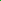    Homework   Homework   Homework   HomeworkMike: Algebra 1/2 lessons 37,41-42 full (37 rec late)Mike: Algebra 1/2 lessons 37,41-42 full (37 rec late)Mike: Algebra 1/2 lessons 37,41-42 full (37 rec late)Mike: Algebra 1/2 lessons 37,41-42 full (37 rec late)Mike: Algebra 1/2 lessons 37,41-42 full (37 rec late)Mike: Algebra 1/2 lessons 37,41-42 full (37 rec late)Mike: Algebra 1/2 lessons 37,41-42 full (37 rec late)Mike: Algebra 1/2 lessons 37,41-42 full (37 rec late)Mike: Algebra 1/2 lessons 37,41-42 full (37 rec late)Mike: Algebra 1/2 lessons 37,41-42 full (37 rec late)Mike: Algebra 1/2 lessons 37,41-42 full (37 rec late)Mike: Algebra 1/2 lessons 37,41-42 full (37 rec late)Mike: Algebra 1/2 lessons 37,41-42 full (37 rec late)Mike: Algebra 1/2 lessons 37,41-42 full (37 rec late)11/12   11/12   November test  78%  78%  C+   -0.3%    -0.3% 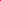    Tests   TestsMike: Algebra 1/2 test #9Mike: Algebra 1/2 test #9Mike: Algebra 1/2 test #9Mike: Algebra 1/2 test #9Mike: Algebra 1/2 test #9Mike: Algebra 1/2 test #9Mike: Algebra 1/2 test #9Mike: Algebra 1/2 test #9Mike: Algebra 1/2 test #9Mike: Algebra 1/2 test #9Mike: Algebra 1/2 test #9Mike: Algebra 1/2 test #9Mike: Algebra 1/2 test #9Mike: Algebra 1/2 test #911/19   11/19   Lessons due Week 9  91%  91%  A-  A-   +0.2%    Homework   Homework   Homework   HomeworkMike: Algebra 1/2 lessons 43-45 fullMike: Algebra 1/2 lessons 43-45 fullMike: Algebra 1/2 lessons 43-45 fullMike: Algebra 1/2 lessons 43-45 fullMike: Algebra 1/2 lessons 43-45 fullMike: Algebra 1/2 lessons 43-45 fullMike: Algebra 1/2 lessons 43-45 fullMike: Algebra 1/2 lessons 43-45 fullMike: Algebra 1/2 lessons 43-45 fullMike: Algebra 1/2 lessons 43-45 fullMike: Algebra 1/2 lessons 43-45 fullMike: Algebra 1/2 lessons 43-45 fullMike: Algebra 1/2 lessons 43-45 fullMike: Algebra 1/2 lessons 43-45 full12/3   12/3   Lessons due Week 10  87%  87%  B+   +0.1%    +0.1%    Homework   Homework   HomeworkMike: Algebra 1/2 lessons 46-49 fullMike: Algebra 1/2 lessons 46-49 fullMike: Algebra 1/2 lessons 46-49 fullMike: Algebra 1/2 lessons 46-49 fullMike: Algebra 1/2 lessons 46-49 fullMike: Algebra 1/2 lessons 46-49 fullMike: Algebra 1/2 lessons 46-49 fullMike: Algebra 1/2 lessons 46-49 fullMike: Algebra 1/2 lessons 46-49 fullMike: Algebra 1/2 lessons 46-49 fullMike: Algebra 1/2 lessons 46-49 fullMike: Algebra 1/2 lessons 46-49 fullMike: Algebra 1/2 lessons 46-49 fullMike: Algebra 1/2 lessons 46-49 full12/10   12/10   Lessons due Week 11  82%  B-   -0.1%    -0.1%    Homework   Homework   HomeworkMike: Algebra 1/2 lessons 50-52 fullMike: Algebra 1/2 lessons 50-52 fullMike: Algebra 1/2 lessons 50-52 fullMike: Algebra 1/2 lessons 50-52 fullMike: Algebra 1/2 lessons 50-52 fullMike: Algebra 1/2 lessons 50-52 fullMike: Algebra 1/2 lessons 50-52 fullMike: Algebra 1/2 lessons 50-52 fullMike: Algebra 1/2 lessons 50-52 fullMike: Algebra 1/2 lessons 50-52 fullMike: Algebra 1/2 lessons 50-52 fullMike: Algebra 1/2 lessons 50-52 fullMike: Algebra 1/2 lessons 50-52 fullMike: Algebra 1/2 lessons 50-52 full